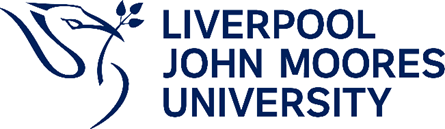 Application for VariancePlease note that application for variance from programme teams who are unable to comply with the requirements of the university’s Academic Framework Regulations must first be approved by the applicable Director of School.  Following initial discussions with the programme team, the Assistant Academic Registrar, once in receipt of sufficient evidence, will be responsible for submitting the application to the PSRB Oversight Panel.Applications for variance must meet the criteria outlined in the Academic Framework Regulations that the variance is a nationally published condition of an accrediting/professional body, without which the programme could not be accredited.Applications for variance from the regulations governing module size and/or delivery may also cite specific academic conditions, such as subject or disciplinary sector practice.  Such claims will need to be supported by an evidenced-based rationale. Any enquiries about the variance process may be made to Assistant Academic Registrars Helpdesk.(Please add rows as necessary)(Please add rows as necessary)(Please expand the rows as required, and add rows as necessary)Programme(s) encompassed within this application.Programme(s) encompassed within this application.Programme(s) encompassed within this application.AwardTitleSIS Code(s)Please outline the details of the variance(s) to be consideredPlease outline the details of the variance(s) to be consideredPlease outline the details of the variance(s) to be consideredPlease outline the details of the variance(s) to be consideredPlease outline the details of the variance(s) to be consideredPlease outline the details of the variance(s) to be consideredVarianceRequired VarianceRationale, including details of how the variance(s) will impact upon studentsBasis for RequestBasis for RequestProposed Start Date – First CohortVarianceRequired VarianceRationale, including details of how the variance(s) will impact upon studentsPSRBAcademic RationaleProposed Start Date – First Cohort1234If the application is being made based on a published condition(s) of a statutory body, agency or accrediting/professional body, please confirm both the full title of the applicable professional, statutory or regulatory body/bodies (PSRB) and the weblink(s) to / extract(s) of the PSRB’s published requirement(s), which evidences the need for the variance(s) proposed through this application. If the application is being made based on a published condition(s) of a statutory body, agency or accrediting/professional body, please confirm both the full title of the applicable professional, statutory or regulatory body/bodies (PSRB) and the weblink(s) to / extract(s) of the PSRB’s published requirement(s), which evidences the need for the variance(s) proposed through this application. If approved, please state how this variance(s) will be articulated within the “Approved variance from Academic Framework Regulations” section of the applicable programme specification(s).If approved, please state how this variance(s) will be articulated within the “Approved variance from Academic Framework Regulations” section of the applicable programme specification(s).VarianceExact wording to appear in programme specification(s)1234Sign-offSign-offSign-offSignature and NameDateDirector of School Name: Assistant Academic RegistrarName:Date approved by PSRB Oversight Panel